Информация Министерства культуры РФ
"Памятка для работников организаций, созданных для выполнения задач, поставленных перед Министерством культуры Российской Федерации о мерах по предотвращению и урегулированию конфликта интересов при осуществлении трудовой деятельности"В соответствии со статьей 13.3 федерального закона от 25 декабря 2008 г. N 273-ФЗ "О противодействии коррупции" (введена Федеральным законом от 3 декабря 2012 г. N 231-ФЗ "О внесении изменений в отдельные законодательные акты Российской Федерации в связи с принятием федерального закона "О контроле за соответствием расходов лиц, замещающих государственные должности, и иных лиц доходам") с 1 января 2013 г. на организации, созданные для выполнения задач, поставленных перед Министерством культуры Российской Федерации (далее - организации) возложены обязанности по принятию мер по предупреждению коррупции.I. Порядок определения подразделений или должностных лиц в организации, ответственных за профилактику коррупционных и иных правонарушений1. В организациях в пределах установленной численности создаются подразделения кадровых служб по профилактике коррупционных и иных правонарушений или определяются должностные лица кадровых служб, ответственные за работу по профилактике коррупционных и иных правонарушений, с возложением на них (применительно к Типовому положению о подразделении по профилактике коррупционных и иных правонарушений кадровой службы федерального государственного органа, утвержденного Правительством Российской Федерации 18 февраля 2010 г. N 647п-П16) следующих функций:обеспечение соблюдения работниками организаций ограничений и запретов, требований, направленных на предотвращение или урегулирование конфликта интересов, а также соблюдение исполнения ими обязанностей, установленных Федеральным законом "О противодействии коррупции" и другими федеральными законами;принятие мер по выявлению и устранению причин и условий, способствующих возникновению конфликта интересов;оказание работникам организации консультативной помощи по вопросам, связанным с профилактикой коррупционных и иных правонарушений, применению на практике кодекса этики и служебного поведения работников организации;обеспечение реализации работниками обязанности по уведомлению руководителя организации, органов прокуратуры Российской Федерации и иных федеральных государственных органов обо всех случаях обращения к ним каких-либо лиц в целях склонения их к совершению коррупционных и иных правонарушений;организация правового просвещения работников организации; обеспечение проведения проверки соблюдения работниками требований к служебному поведению;сбор, обработка и проверка полноты заполнения справок о доходах, расходах, об имуществе и обязательствах имущественного характера, при назначении на которые граждане и при замещении которых работники, включенные в перечень должностей в соответствии с подпунктом "а" пункта 22 Указа Президента Российской Федерации от 2 апреля 2013 г. N 309 "О мерах по реализации отдельных положений Федерального закона "О противодействии коррупции", обязаны представлять сведения о своих доходах, расходах, об имуществе и обязательствах имущественного характера, а также сведения о доходах, расходах, об имуществе и обязательствах имущественного характера своих супруга (супруги) и несовершеннолетних детей (далее - своих доходах, расходах, об имуществе и обязательствах имущественного характера);подготовка в соответствии со своей компетенцией проектов локальных актов о противодействии коррупции;взаимодействие с правоохранительными органами в установленной сфере деятельности;обеспечение сохранности и конфиденциальности сведений о работниках, полученных в ходе своей деятельности.О порядке урегулирования конфликта интересов работниками организаций1. Под конфликтом интересов в настоящем Федеральном законе понимается ситуация, при которой личная заинтересованность (прямая или косвенная) лица, замещающего должность, замещение которой предусматривает обязанность принимать меры по предотвращению и урегулированию конфликта интересов, влияет или может повлиять на надлежащее, объективное и беспристрастное исполнение им должностных (служебных) обязанностей (осуществление полномочий) (пункт 1 статьи 10 Федерального закона от 25 декабря 2008 г. N 273-ФЗ "О противодействии коррупции").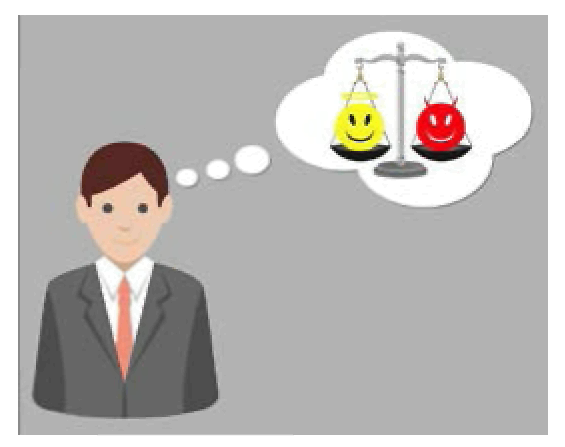 2. Под личной заинтересованностью понимается возможность получения доходов в виде денег, иного имущества, в том числе имущественных прав, услуг имущественного характера, результатов выполненных работ или каких-либо выгод (преимуществ) лицом, замещающим должность, замещение которой предусматривает обязанность принимать меры по предотвращению и урегулированию конфликта интересов, и (или) состоящими с ним в близком родстве или свойстве лицами (родителями, супругами, детьми, братьями, сестрами, а также братьями, сестрами, родителями, детьми супругов и супругами детей), гражданами или организациями, с которыми соответствующее лицо, и (или) лица, состоящие с ним в близком родстве или свойстве, связаны имущественными, корпоративными или иными близкими отношениями (пункт 2 статьи 10 Федерального закона от 25 декабря 2008 г. N  273-ФЗ "О противодействии коррупции").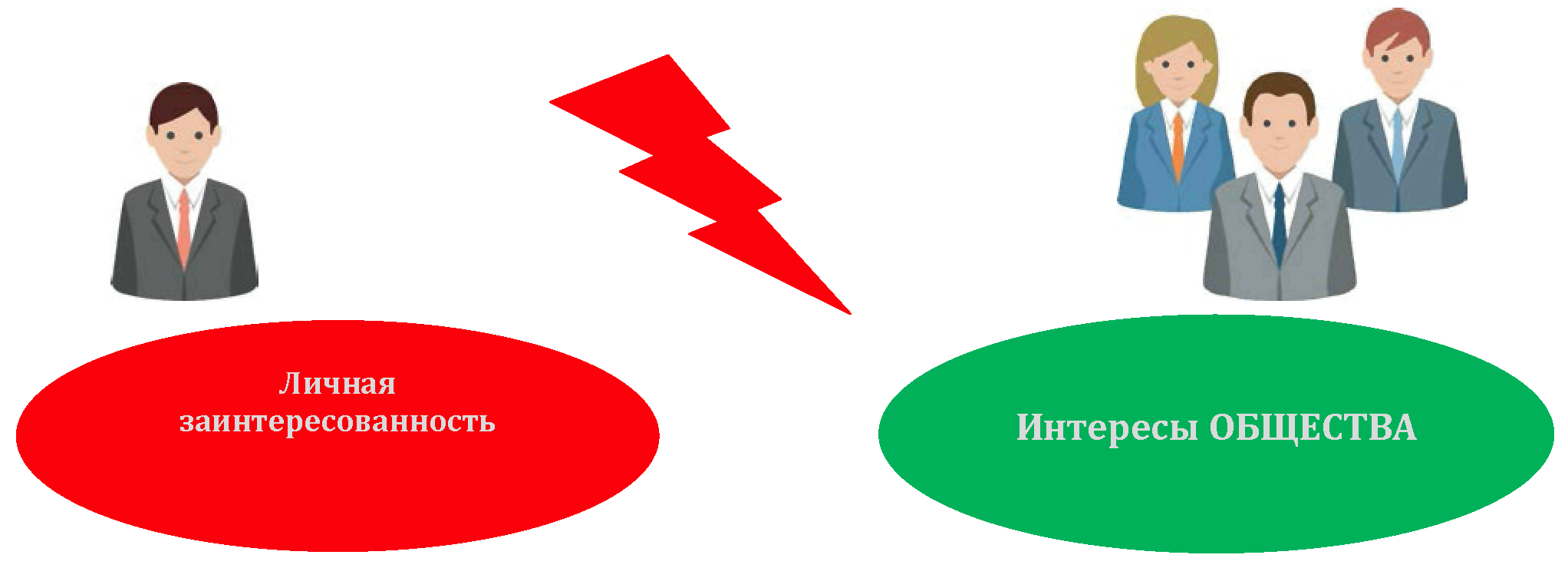 3. Работники, замещающие должности руководителей организаций и иные должности, предусмотренные приказом Минкультуры России от 08.05.2014 N 799, обязаны принимать меры по недопущению любой возможности возникновения конфликта интересов и урегулированию возникшего конфликта интересов (Постановление Правительства РФ от 05.07.2013 г. N 568, приказ Минкультуры России от 21.07.2015 N 2051).4. Работники, замещающие должности руководителей организаций и иные должности, приказом Минкультуры России от 08.05.2014 N 799, обязаны уведомлять работодателя в порядке, определенном работодателем, о личной заинтересованности при исполнении трудовых обязанностей, которая может привести к конфликту интересов, как только ему станет об этом известно (Постановление Правительства РФ от 05.07.2013 г. N 568 (далее - Постановление N 568), приказ Минкультуры России от 21.07.2015 N 2051, приказ Минкультуры России от 21.07.2015 N 2052).Работник обязан в письменной форме уведомить о личной заинтересованности при исполнении трудовых обязанностей, которая может привести к конфликту интересов, как только ему станет об этом известно.Уведомление представляется:- работниками, для которых работодателем является Министр культуры России - в подразделение кадровой службы по профилактике коррупционных и иных правонарушений, либо должностному лицу кадровой службы, ответственному за работу по профилактике коррупционных и иных правонарушений в Минкультуры России;- работниками, работодателем для которых является руководитель организации, - в структурное подразделение или должностному лицу, ответственному за работу по профилактике коррупционных и иных правонарушений, соответствующей организации, предварительно ознакомив с уведомлением своего непосредственного начальника.5. Работники, замещающие должности руководителей, главных бухгалтеров и должности, связанные с осуществлением финансово-хозяйственных полномочий, в федеральных государственных учреждениях или в федеральных государственных унитарных предприятиях (федеральных казенных предприятиях), созданных для выполнения задач, поставленных перед федеральными государственными органами, и граждане, претендующие на замещение таких должностей, не могут осуществлять трудовую деятельность в случае близкого родства или свойства (родители, супруги, дети, братья, сестры, а также братья, сестры, родители, дети супругов и супруги детей) с работником соответствующего учреждения или предприятия, замещающим одну из указанных должностей, если осуществление трудовой деятельности связано с непосредственной подчиненностью или подконтрольностью одного из них другому.Под осуществлением финансово-хозяйственных полномочий понимается постоянно, временно или по специальному полномочию исполнение трудовых обязанностей, связанных с принятием решений по следующим вопросам реализации финансово-хозяйственной деятельности организации:- финансовое планирование и финансовое обеспечение расходов учреждения (предприятия);- осуществление расчетов и платежей, формирование финансовой и бюджетной отчетности;- распоряжение имуществом учреждения (предприятия);- осуществление внутреннего финансового контроля;- осуществление государственных закупок;- заключение сделок от имени учреждения (предприятия);- управление деятельностью филиала, представительства иного обособленного структурного подразделения.Данный перечень не является исчерпывающим, каждый случай должен рассматриваться индивидуально.В данном случае необходимо принять меры по недопущению любой возможности возникновения конфликта интересов и урегулированию возникшего конфликта интересов.Работник обязан в письменной форме уведомить о личной заинтересованности при исполнении трудовых обязанностей, которая может привести к конфликту интересов, как только ему станет об этом известно.Уведомление представляется в порядке, указанном в предыдущем разделе.6. Работник обязан уведомлять работодателя (его представителя), органы прокуратуры или другие государственные органы об обращении к нему каких-либо лиц в целях склонения к совершению коррупционных правонарушений (Постановление N 568, приказ Минкультуры России от 21.07.2015 N 2050, приказ Минкультуры России от 21.07.2015 N 2051).При указанной ситуации необходимыми действиями является уведомление работодателя (его представителя), органов прокуратуры или других государственных органов об обращении к нему каких-либо лиц в целях склонения к совершению коррупционных правонарушений.Уведомление о склонении к коррупционному правонарушению (далее - уведомление) на имя работодателя (его представителя) представляется:- работниками, для которых работодателем является Министр культуры России - в подразделение кадровой службы по профилактике коррупционных и иных правонарушений, либо должностному лицу кадровой службы, ответственному за работу по профилактике коррупционных и иных правонарушений в Минкультуры России;- работниками, работодателем для которых является руководитель организации, - в структурное подразделение или должностному лицу, ответственному за работу по профилактике коррупционных и иных правонарушений, соответствующей организации, предварительно ознакомив с уведомлением своего непосредственного начальника.Уведомление представляется незамедлительно при получении работником предложения о совершении коррупционного правонарушения, а если указанное предложение поступило вне рабочего времени, незамедлительно при первой возможности.Рекомендуемый образец формы уведомления утвержден приказом Минкультуры России от 21.07.2015 N 2050.7. Работнику запрещается получать в связи с исполнением трудовых обязанностей вознаграждения от физических и юридических лиц (подарки, денежное вознаграждение, ссуды, услуги, оплату развлечений, отдыха, транспортных расходов и иные вознаграждения). Запрет не распространяется на случаи получения работником подарков в связи с протокольными мероприятиями, со служебными командировками, с другими официальными мероприятиями и иные случаи, установленные федеральными законами и иными нормативными правовыми актами, определяющими особенности правового положения и специфику трудовой деятельности работника (пп. "б" п. 1 Постановления N 568, постановление Правительства РФ от 09.01.2014 г. N 10, приказ Минкультуры России от 21.07.2015 N 2051).Работник обязан уведомлять работодателя (его представителя) о получении подарка в случае получения им подарков в связи с протокольными мероприятиями, со служебными командировками, с другими официальными мероприятиями и иные случаи, установленные федеральными законами и иными нормативными правовыми актами, определяющими особенности правового положения и специфику трудовой деятельности работника, и передавать данный подарок, по акту в организацию с сохранением возможности его выкупа в порядке, установленном нормативными правовыми актами РФ и внутренними локальными актами. В учреждении должен быть принят Порядок уведомления работодателя (его представителя) о получении подарка в случае получения им подарков в связи с протокольными мероприятиями, со служебными командировками, с другими официальными мероприятиями. Типовое положение утверждено Постановлением от 09.01.2014 N 10.8. Работник не вправе принимать без письменного разрешения работодателя (его представителя) от иностранных государств, международных организаций награды, почетные и специальные звания (за исключением научных званий), если в его должностные обязанности входит взаимодействие с указанными организациями (пп. "а" п. 1 Постановления N 568). В данном случае работнику необходимо получить письменное разрешение работодателя (его представителя).9. Предотвращение или урегулирование конфликта интересов может состоять в изменении должностного или служебного положения работника, являющегося стороной конфликта интересов, вплоть до его отстранения от исполнения должностных (служебных) обязанностей в установленном порядке, и (или) в отказе его от выгоды, явившейся причиной возникновения конфликтов интересов.Типовые ситуации конфликта интересов и порядок их урегулированияКонфликт интересов, связанный с выполнением работником организации своих трудовых обязанностей в части принятия решений, которые могут принести материальную или нематериальную выгоду лицам, являющимся его родственниками, друзьями или иным лицам, с которыми связана его личная заинтересованностьОписание ситуации.1. Работник является членом комиссии по проведению служебной проверки, которая проводит проверку в отношении родственника работника.Меры предотвращения и урегулирования.Работнику следует уведомить о наличии личной заинтересованности представителя нанимателя и непосредственного начальника в письменной форме.Представителю нанимателя рекомендуется отстранить работника от исполнения должностных обязанностей, предполагающих непосредственное взаимодействие с родственниками и/или иными лицами, с которыми связана личная заинтересованность работника.2. Работник принимает решение об увеличении заработной платы (выплаты премии) в отношении своего подчиненного, который одновременно связан с ним родственными отношениями.Меры предотвращения и урегулирования.Работнику следует уведомить о наличии личной заинтересованности представителя нанимателя и непосредственного начальника в письменной форме.Представителю нанимателя рекомендуется отстранить работника от принятия решения, которое является предметом конфликта интересов, а также перевести работника (его подчиненного) на иную должность или изменить круг его должностных обязанностей.3. Работник является членом закупочной комиссии, при этом в закупке участвует организация, учредителем которой являются родственники работника (организация, где работают родственники работника).Меры предотвращения и урегулирования.Работнику следует уведомить о наличии личной заинтересованности представителя нанимателя и непосредственного начальника в письменной форме.Представителю нанимателя рекомендуется вывести работника из состава комиссии на время проведения соответствующего конкурса, соответственно отстранить его от участия в принятии решения.Конфликт интересов, связанный с выполнением иной оплачиваемой работыОписание ситуации.Работник организации А, его родственники или иные лица, с которыми связана личная заинтересованность работника, выполняют или собираются выполнять оплачиваемую работу на условиях трудового или гражданско-правового договора в организации Б, имеющей деловые отношения с организацией А, при этом в трудовые обязанности работника, входит принятие решений в отношении организации Б.Пример, организация Б оказывает услуги организации А, при этом услуги будут считаться оказанными в полном объёме и в соответствии с условиями договора, только после подписания акта приемки-передачи или иных закрывающих документов. Работнику, который принимает решение о качестве выполненных услуг/подписывает акты приемки-передачи на основании Устава, доверенности или в соответствии с должностным регламентом (должностной инструкцией), поступает предложение о выполнении иной оплачиваемой работы в организации Б/уже выполняет работу в организации Б/родственники (свойственники) работника выполняют работу в организации Б.Меры предотвращения и урегулирования.В случае возникновения у работника личной заинтересованности, которая приводит или может привести к конфликту интересов, он обязан проинформировать об этом представителя нанимателя и непосредственного начальника в письменной форме.При наличии конфликта интересов или возможности его возникновения работнику рекомендуется отказаться от предложений о выполнении иной оплачиваемой работы в организации, в отношении которой он принимает решения, или если работник уже выполняет в ней иную оплачиваемую работу, рекомендуется отказаться от выполнения иной оплачиваемой работы в данной организации.В случае если на момент начала выполнения отдельных функций в отношении организации работник уже выполнял или выполняет в ней иную оплачиваемую работу, следует уведомить о наличии личной заинтересованности представителя нанимателя и непосредственного начальника в письменной форме.При этом рекомендуется отказаться от выполнения иной оплачиваемой работы в данной организации.В случае если родственники работника выполняют в организации Б оплачиваемую работу, следует уведомить о наличии личной заинтересованности представителя нанимателя и непосредственного начальника в письменной форме.В случае если работник самостоятельно не предпринял мер по урегулированию конфликта интересов, представителю нанимателя рекомендуется отстранить работника от исполнения трудовых обязанностей в части принятия решений в отношении организации, в которой родственники работника выполняют иную оплачиваемую работу.Описание ситуации. Работник организации А или иное лицо, с которым связана личная заинтересованность работника, выполняет или намерен выполнять оплачиваемую работу в организации Б, являющейся материнской, дочерней или иным образом аффилированной с организацией А.Пример: работник организации А выполняет по совместительству иную работу в организации Б, являющейся дочерним предприятием организации А. При этом трудовые обязанности работника в организации А связаны с осуществлением контрольных полномочий в отношении организации Б.Меры предотвращения и урегулирования.Возможные способы: изменение должностных обязанностей работника; отстранение работника от осуществления рабочих обязанностей в отношении материнской, дочерней или иным образом аффилированной организации; рекомендация работнику отказаться от выполнения иной оплачиваемой работы.Описание ситуации.Работник участвует в принятии решения о закупке организацией товаров, являющихся результатами интеллектуальной деятельности, исключительными правами на которые обладает он сам, его родственники или иные лица, с которыми связана личная заинтересованность работника.Меры предотвращения и урегулирования.Работнику следует уведомить о наличии личной заинтересованности представителя нанимателя и непосредственного начальника в письменной форме.При этом рекомендуется, по возможности, отказаться от участия в соответствующем конкурсе.Представителю нанимателя рекомендуется вывести работника из состава комиссии по размещению заказа на время проведения конкурса, в результате которого у работника есть личная заинтересованность.Конфликт интересов, связанный с владением ценными бумагами, банковскими вкладамиОписание ситуации.Работник организации или иное лицо, с которым связана личная заинтересованность работника, владеет ценными бумагами организации Б, которая имеет деловые отношения с организацией работника, намеревается установить такие отношения или является ее конкурентом.Пример: работник организации А принимает решение об инвестировании средств организации А. Потенциальным объектом инвестиций является организация Б, ценные бумаги которой принадлежат работнику или иному лицу, с которым связана личная заинтересованность работника.Меры предотвращения и урегулирования.Работник обязан уведомить представителя нанимателя и непосредственного начальника о наличии личной заинтересованности в письменной форме, а также передать ценные бумаги в доверительное управление.Если передача ценных бумаг в доверительное управление не повлечет исключение возникновения конфликта интересов (не может быть признана исчерпывающей мерой), работником может быть принято добровольное решение об отчуждении ценных бумаг.Если родственники работника владеют ценными бумагами организации Б работник обязан уведомить представителя нанимателя и непосредственного начальника о наличии личной заинтересованности в письменной форме.При этом, в целях урегулирования конфликта интересов, работнику необходимо рекомендовать родственникам передать ценные бумаги в доверительное управление либо рассмотреть вопрос об их отчуждении.До принятия работником мер по урегулированию конфликта интересов представителю нанимателя рекомендуется отстранить работника от исполнения должностных (служебных) обязанностей в отношении организации, ценными бумагами которой владеет работник или его родственники.Конфликт интересов, связанный с получением подарков и услугОписание ситуации.Работник, его родственники или иные лица, с которыми связана личная заинтересованность работника, получают подарки или иные блага (бесплатные услуги, скидки, ссуды, оплату развлечений, отдыха, транспортных расходов и т.д.) от физических лиц и (или) организаций, в отношении которых работник принимает решения, а также связан деловыми отношениями.Меры предотвращения и урегулирования.Работнику и его родственникам рекомендуется не принимать подарки от организаций или физического лица.Представителю нанимателя, в случае если ему стало известно о получении работником подарка от физических лиц или организаций, необходимо оценить, насколько полученный подарок связан с исполнением должностных обязанностей.Если подарок связан с исполнением должностных обязанностей, то в отношении работника должны быть применены меры дисциплинарной ответственности, учитывая характер совершенного работником коррупционного правонарушения, его тяжесть, обстоятельства, при которых оно совершено, соблюдение работником других ограничений и запретов, требований о предотвращении или об урегулировании конфликта интересов и исполнение им обязанностей, установленных в целях противодействия коррупции, а также предшествующие результаты исполнения работником своих должностных обязанностей.Если подарок не связан с исполнением должностных обязанностей, то работнику рекомендуется указать на то, что получение подарков от заинтересованных физических лиц и организаций может нанести урон репутации организации, и поэтому является нежелательным вне зависимости от повода дарения.В случае если представитель нанимателя обладает информацией о получении родственниками работника подарков от физических лиц и/или организаций, в отношении которых работник принимает решения, а также связан деловыми отношениями, рекомендуется:- указать работнику, что факт получения подарков влечет конфликт интересов;- предложить вернуть соответствующий подарок;- до принятия работником мер по урегулированию конфликта интересов отстранить его от исполнения должностных (служебных) обязанностей в отношении физических лиц и организаций, от которых был получен подарок.Описание ситуации.Работник получает подарки от своего непосредственного подчиненного.Меры предотвращения и урегулирования.Работнику рекомендуется не принимать подарки от непосредственных подчиненных вне зависимости от их стоимости и повода дарения. Особенно строго следует подходить к получению регулярных подарков от одного дарителя.Представителю нанимателя, которому стало известно о получении работником подарков от непосредственных подчиненных, следует указать работнику на то, что подобный подарок может рассматриваться как полученный в связи с исполнением должностных обязанностей, в связи с чем подобная практика может повлечь конфликт интересов, а также рекомендовать работнику вернуть полученный подарок дарителю в целях предотвращения конфликта интересов.Ситуации, связанные с явным нарушением работником установленных запретовОписание ситуации.Работник получает награды, почетные и специальные звания (за исключением научных) от иностранных государств, международных организаций, а также политических партий, других общественных объединений и религиозных объединений.Меры предотвращения и урегулирования.В соответствии с абзацем 1 пункта 1 постановления Правительства 568 работнику запрещается принимать без письменного разрешения работодателя (его представителя) от иностранных государств, международных организаций награды, почетные и специальные звания (за исключением научных званий), если в его должностные обязанности входит взаимодействие с указанными организациями.Представителю нанимателя при принятии решения о предоставлении или непредоставлении разрешения рекомендуется уделить особое внимание основанию и цели награждения, а также тому, насколько получение работников награды, почетного и специального звания может породить сомнение в его беспристрастности и объективности.Описание ситуации.Работник в ходе проведения контрольно-надзорных мероприятий обнаруживает нарушения законодательства. Работник рекомендует организации для устранения нарушений воспользоваться услугами конкретной компании, владельцами, руководителями или сотрудниками которой являются родственники работника или иные лица, с которыми связана его личная заинтересованность.Меры предотвращения и урегулирования.Работнику при выявлении в ходе контрольно-надзорных мероприятий нарушений законодательства рекомендуется воздержаться от дачи советов относительно того, какие организации могут быть привлечены для устранения этих нарушений.Описание ситуации.Работник выполняет/намеревается выполнять иную оплачиваемую работу в организациях, финансируемых иностранными государствами.Меры предотвращения и урегулирования.Работник направляет представителю нанимателя письменный запрос о разрешении заниматься оплачиваемой деятельностью, финансируемой исключительно за счет средств иностранных государств, международных и иностранных организаций, иностранных граждан и лиц без гражданства, если иное не предусмотрено международным договором Российской Федерации или российским законодательством.Описание ситуации.Работник использует информацию, полученную в ходе исполнения должностных обязанностей и временно недоступную широкой общественности, для получения конкурентных преимуществ при совершении коммерческих операций.Меры предотвращения и урегулирования.Работнику следует воздерживаться от использования в личных целях сведений, ставших ему известными в ходе исполнения служебных обязанностей, до тех пор, пока эти сведения не станут достоянием широкой общественности.Работнику запрещается разглашать или использовать в целях, не связанных с трудовой деятельностью, сведения, отнесенные в соответствии с федеральным законом к сведениям конфиденциального характера, или служебную информацию, ставшие ему известными в связи с исполнением должностных обязанностей.Указанный запрет распространяется, в том числе, и на использование информации, не относящейся к конфиденциальной, которая лишь временно недоступна широкой общественности.Представителю нанимателя, которому стало известно о факте использования работником информации, полученной в ходе исполнения должностных обязанностей и временно недоступной широкой общественности, для получения конкурентных преимуществ при совершении коммерческих операций, рекомендуется рассмотреть вопрос о применении к работнику мер дисциплинарной ответственности за нарушение запретов, связанных с трудовой деятельностью, учитывая характер совершенного работником коррупционного правонарушения, его тяжесть, обстоятельства, при которых оно совершено, соблюдение работником других ограничений и запретов, требований о предотвращении или об урегулировании конфликта интересов и исполнение им обязанностей, установленных в целях противодействия коррупции, а также предшествующие результаты исполнения работником своих должностных обязанностей.Правоприменительная практика по вопросам предотвращения и урегулирования конфликта интересов при осуществление трудовой деятельностиОрганы прокуратуры Российской Федерации осуществляют надзор за исполнением федерального законодательства, в том числе законодательства о противодействии коррупции.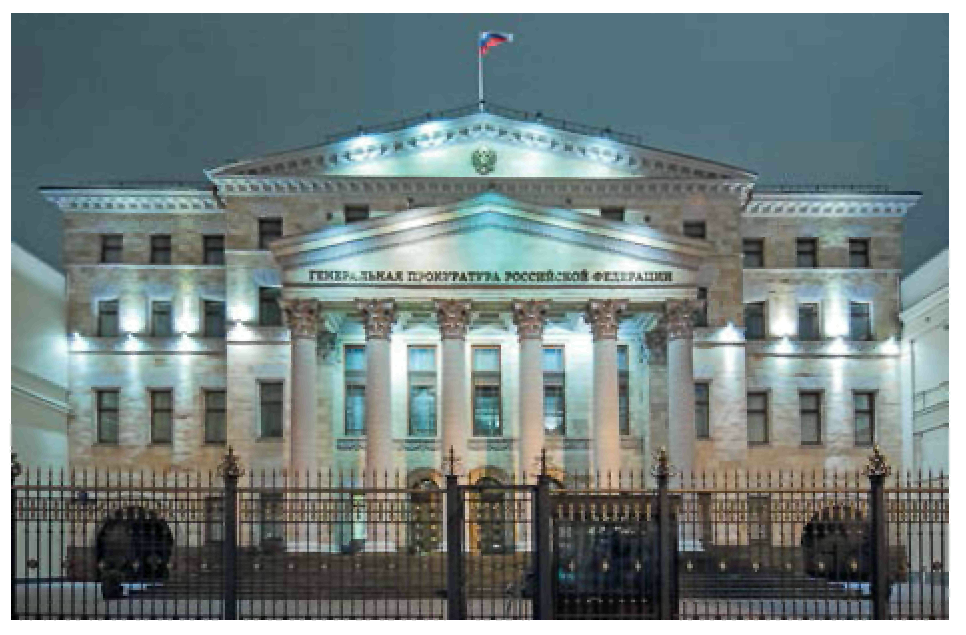 В частности, в рамках надзорной деятельности прокурорами выявляются факты конфликта интересов при осуществлении трудовой деятельности отдельных должностных лиц.Так, в 2016 году прокурорами выявлено 2,5 тыс. нарушений антикоррупционного законодательства, связанных с неурегулированием конфликта интересов.В целях их устранения прокурорами внесено более 1 тыс. представлений, по результатам рассмотрения которых 728 лиц привлечено к дисциплинарной ответственности, в том числе 56 государственных, муниципальных служащих и иных должностных лиц уволено в связи с утратой доверия.В 2016 году за нарушения, связанные с неурегулированием конфликта интересов, по представлениям прокуроров привлечены к дисциплинарной ответственности следующие должностные лица: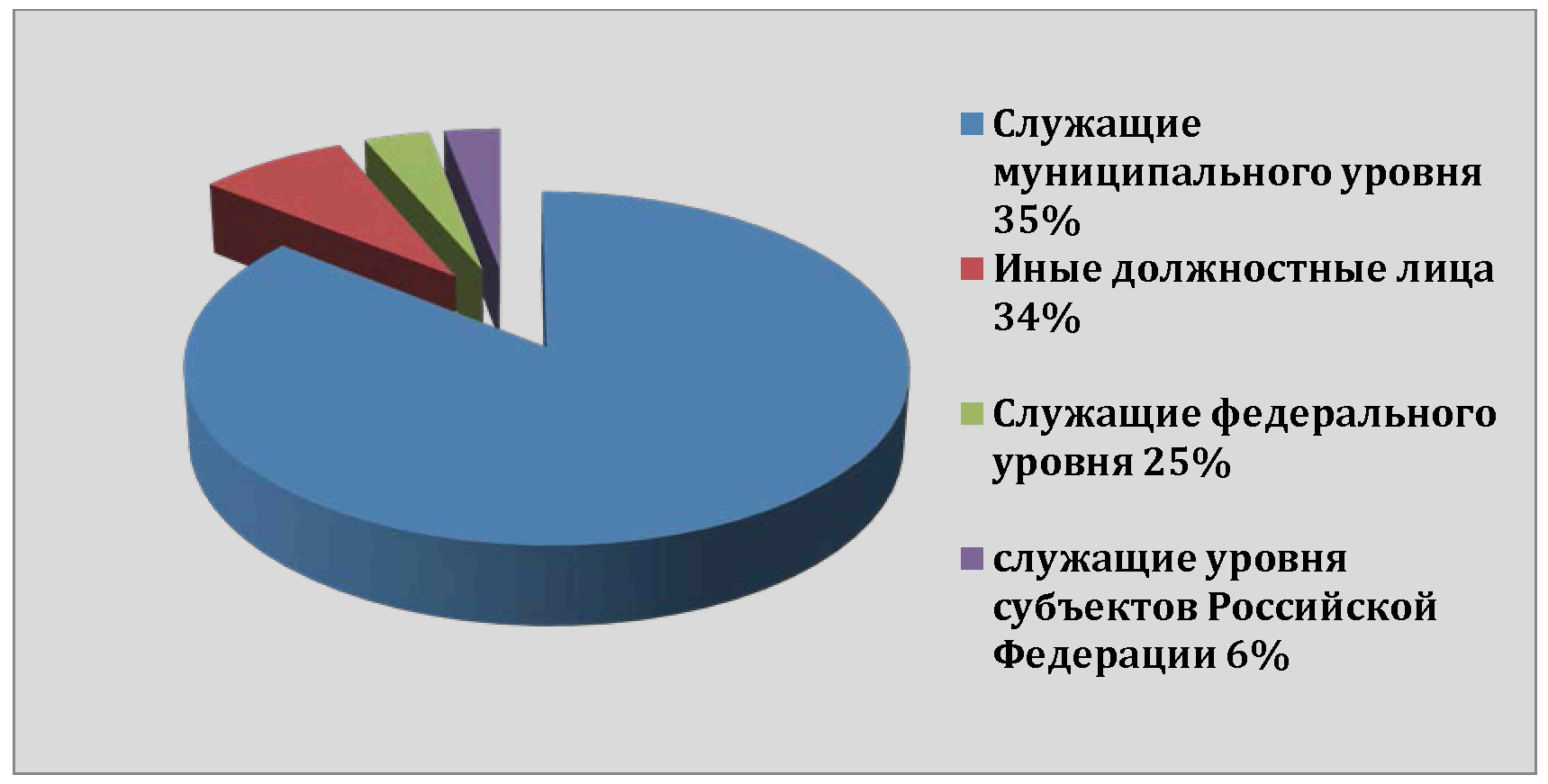 Анализ правоприменительной практики показал, что во всех случаях конфликт интересов обусловлен определенными действиями (бездействием) работников в отношении аффилированных к ним лиц как физических, так и юридических. В основном выявленные факты связаны с возможностью оказания преференций себе либо близким родственникамАнализ правоприменительной практики показал, что во всех случаях конфликт интересов обусловлен определенными действиями (бездействием) работников в отношении аффилированных к ним лиц как физических, так и юридических. В основном выявленные факты связаны с возможностью оказания преференций себе либо близким родственникамЗаключениеЗаключение!Как показывает практика, в основе любого коррупционного правонарушения находится конфликт интересов лиц, занимающих отдельные должности в системе управления организации и обладающих в связи с предоставленными им полномочиями соответствующим влиянием, которое может быть использовано ими в личных интересах, в том числе вопреки интересам государства, общества, организации.Основой правового регулирования конфликта интересов в любой сфере правоотношений является установление обязанности принимать меры по недопущению любой возможности возникновения конфликта интересов.